Duyu organlarımızın görevi deftere yapıştırlıyor.Duyu organlarımızın resimlerinin yanlarına işimleri yazılıyor.Resimlerin araları kesiliyor.Duyu organlarımızın görevleri üzerine yapıştırılıyor.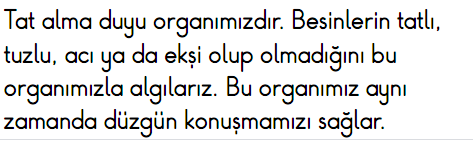 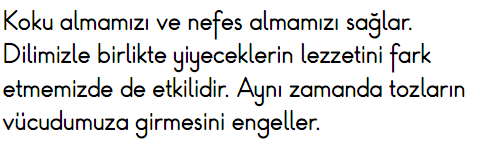 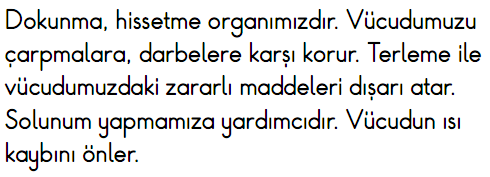 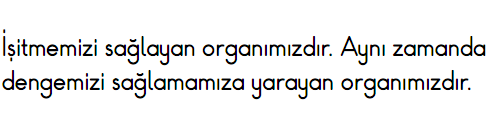 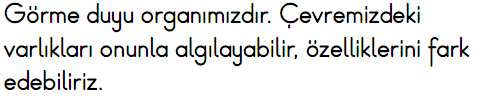 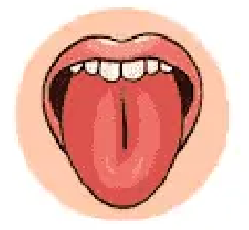 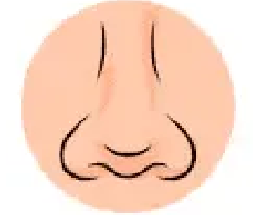 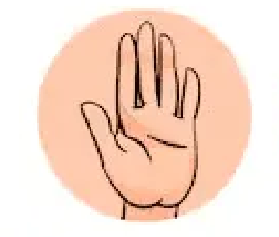 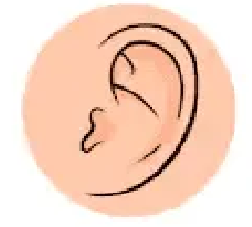 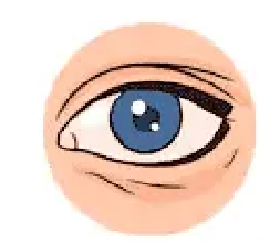 